Poradnia Psychologiczno – Pedagogiczna w Żaganiu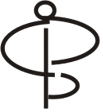 68-100 Żagańul. Śląska 1tel. (68) 477-29-00   fax (68) 477-29-00e-mail pppzagan@wp.plPowiatowy Logopedyczny Konkurs Plastyczny"Cyberprzestrzeń  rywalem przyjaźni".METRYCZKADane uczestnika (ucznia, dziecka)  Imię i nazwisko ________________________________________________ wiek_________  Nr kategorii ____________________________________ Dane placówki uczestnika (opcjonalne) __________________________________________________________________________Dane opiekuna (osoby przygotowującej uczestnika do konkursu)  Imię i nazwisko______________________________________________________________ Telefon kontaktowy _______________________ e-mai______________________________ Adres do ewentualnej wysyłki ___________________________________________________________________________Dane i zgoda rodzica/opiekuna prawnego  Imię i nazwisko______________________________________________________________Rodzic/opiekun prawny wyraża zgodę na nieodpłatne, nieograniczone ilościowo, czasowo oraz terytorialnie upublicznianie przez Organizatora prac wykonanych przez dziecko. Prace wykonane przez dziecko mogą być utrwalane na fotografii lub materiale filmowym i zestawiane z pracami innych dzieci. Fotografia lub materiał filmowy może być poddawany utrwalaniu, opracowywaniu, zwielokrotnianiu oraz rozpowszechnianiu na stronie internetowej Organizatora i w gablotach, kronikach, materiałach promocyjnych Organizatora i bez pozyskiwania dalszej zgody rodzica/ opiekuna.                                                                               podpis rodzica/opiekuna prawnego   